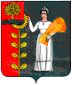 Администрация сельского поселения Хворостянский сельсовет Добринского муниципального района Липецкой областиРоссийской ФедерацииПОСТАНОВЛЕНИЕ от 19.05.2016г.                   ж.д.ст.Хворостянка                                             №44«Об утверждении Порядка формирования, утвержденияи ведения планов закупок товаров, работ, услуг для обеспечения нуждсельского поселения Хворостянский сельсовет»В соответствии с частью 5 статьи 17 Федерального закона от 5 апреля 2013 года №44-ФЗ «О контрактной системе в сфере закупок товаров, работ, услуг для обеспечения государственных и муниципальных нужд», администрация сельского поселения Хворостянский сельсоветПОСТАНОВЛЯЕТ:Утвердить Порядок формирования, утверждения и ведения планов закупок товаров, работ, услуг для обеспечения нужд сельского поселения Хворостянский сельсовет согласно приложению.Настоящий Порядок в течение 3 дней со дня его утверждения разместить на официальном сайте администрации сельского поселения Хворостянский сельсовет(http://hvrss.admdobrinka.ru).3. Постановление администрации сельского поселения Хворостянский сельсовет Добринского муниципального района Липецкой области Российской Федерации от 25.08.2014 № 44 «Об утверждении Порядка формирования, утверждения и ведения планов закупок товаров, работ, услуг для обеспечения нужд сельского поселения Хворостянский сельсовет» считать утратившим силу.4. Контроль за исполнением настоящего Постановления возложить на старшего специалиста 1 разряда Демину Елену Яковлевну              Глава администрациисельского поселения  Хворостянский сельсовет                                                     В.Г. Куриловк постановлению администрациисельского поселенияХворостянский сельсоветот 19.05.2016 г. № 44   ПОРЯДОК
ФОРМИРОВАНИЯ, УТВЕРЖДЕНИЯ И ВЕДЕНИЯ ПЛАНОВ ЗАКУПОК ТОВАРОВ, РАБОТ, УСЛУГ ДЛЯ ОБЕСПЕЧЕНИЯ НУЖД СЕЛЬСКОГО ПОСЕЛЕНИЯ ХВОРОСТЯНСКИЙ СЕЛЬСОВЕТ1. Настоящий Порядок регулирует вопросы формирования, утверждения и ведения планов закупок для обеспечения нужд сельского поселения Хворостянский сельсовет в соответствии с Федеральным законом от 5 апреля 2013 года "О контрактной системе в сфере закупок товаров, работ, услуг для обеспечения государственных и муниципальных нужд" (далее - Федеральный закон о контрактной системе).2. Планы закупок утверждаются в течение 10 рабочих дней:а) муниципальными заказчиками сельского поселения Хворостянский сельсовет- после доведения до соответствующего муниципального заказчика объема прав в денежном выражении на принятие и (или) исполнение обязательств в соответствии с бюджетным законодательством Российской Федерации;б) бюджетными учреждениями, за исключением закупок, осуществляемых в соответствии с частями 2 и 6 статьи 15 Федерального закона о контрактной системе, - после утверждения планов финансово-хозяйственной деятельности;в) автономными учреждениями, муниципальными унитарными предприятиями, в случае, предусмотренном частью 4 статьи 15 Федерального закона о контрактной системе, - после заключения соглашений о предоставлении субсидий на осуществление капитальных вложений в объекты капитального строительства муниципальной собственности сельского поселения Хворостянский сельсовет или приобретение объектов недвижимого имущества в муниципальную собственность сельского поселения Хворостянский сельсовет(далее - субсидии на осуществление капитальных вложений). При этом в план закупок включаются только закупки, которые планируется осуществлять за счет субсидий на осуществление капитальных вложений;г) бюджетными, автономными учреждениями, муниципальными унитарными предприятиями, в случаях, предусмотренных частью 6 статьи 15 Федерального закона о контрактной системе, - со дня доведения на соответствующий лицевой счет по переданным полномочиям объема прав в денежном выражении на принятие и (или) исполнение обязательств в соответствии с бюджетным законодательством Российской Федерации.3. Формирование и ведение планов закупок производится в информационной системе «Автоматизированный Центр Контроля - Государственные закупки», интегрированной с единой информационной системой в сфере закупок.4. Планы закупок для обеспечения нужд сельского поселения Хворостянский сельсовет формируются на очередной финансовый год и плановый период (очередной финансовый год) с учетом следующих положений:а) муниципальные заказчики:формируют планы закупок в сроки, установленные главными распорядителями бюджетных средств (далее – ГРБС), но не позднее 1 августа;предоставляют планы закупок не позднее 1 сентября текущего года ГРБС для формирования на их основании в соответствии с бюджетным законодательством Российской Федерации обоснований бюджетных ассигнований на осуществление закупок;корректируют при необходимости по согласованию с ГРБС планы закупок в процессе составления проектов бюджетных смет и представления ГРБС при составлении проекта закона (решения) о бюджете обоснований бюджетных ассигнований на осуществление закупок в соответствии с бюджетным законодательством Российской Федерации;при необходимости уточняют сформированные планы закупок, после их уточнения и доведения до муниципального заказчика объема прав в денежном выражении на принятие и (или) исполнение обязательств в соответствии с бюджетным законодательством Российской Федерации утверждают сформированные планы закупок и уведомляют об этом ГРБС в течение 3 рабочих дней.б) учреждения, указанные в подпункте "б" пункта 2 настоящего Порядка:формируют планы закупок, исходя из целей осуществления закупок, определенных с учетом положений статьи 13 Федерального закона о контрактной системе, при планировании в соответствии с законодательством Российской Федерации их финансово-хозяйственной деятельности в установленные органами, осуществляющими функции и полномочия учредителя (далее – учредитель), сроки, но не позднее 10 мая;предоставляют планы закупок не позднее 1 июня текущего года учредителю для учета при формировании обоснований бюджетных ассигнований в соответствии с бюджетным законодательством Российской Федерации;корректируют при необходимости по согласованию с учредителем планы закупок в процессе составления проектов планов их финансово-хозяйственной деятельности и представления в соответствии с бюджетным законодательством Российской Федерации обоснований бюджетных ассигнований;при необходимости уточняют планы закупок, после их уточнения и утверждения планов финансово-хозяйственной деятельности утверждают сформированные планы закупок и уведомляют об этом учредителя.в) юридические лица, указанные в подпункте "в" пункта 2 настоящего Порядка:формируют планы закупок в сроки, установленные ГРБС, но не позднее 3 рабочих дней, после принятия решений о предоставлении субсидий на осуществление капитальных вложений;уточняют при необходимости планы закупок, после их уточнения и заключения соглашений о предоставлении субсидий на осуществление капитальных вложений утверждают планы закупок.г) юридические лица, указанные в подпункте "г" пункта 2 настоящего Порядка:формируют планы закупок в сроки, установленные ГРБС, но не позднее 3 рабочих дней, после принятия решений о подготовке и реализации бюджетных инвестиций в объекты капитального строительства муниципальной собственности или приобретении объектов недвижимого имущества в муниципальную собственность;уточняют при необходимости планы закупок, после их уточнения и доведения на соответствующий лицевой счет по переданным полномочиям объема прав в денежном выражении на принятие и (или) исполнение обязательств в соответствии с бюджетным законодательством Российской Федерации утверждают планы закупок.5. План закупок на очередной финансовый год и плановый период разрабатывается путем изменения параметров планового периода утвержденного плана закупок и добавления к ним параметров 2-го года планового периода.6. Планы закупок формируются на срок, на который составляется муниципальный правовой акт представительного органа муниципального образования о местном бюджете.7. В планы закупок муниципальных заказчиков в соответствии с бюджетным законодательством Российской Федерации, а также в планы закупок юридических лиц, указанных в подпунктах "б" и "в" пункта 2 настоящего Порядка, включается информация о закупках, осуществление которых планируется по истечении планового периода. В этом случае информация вносится в планы закупок на весь срок планируемых закупок.8. Лица, указанные в пункте 2 настоящего Порядка, ведут планы закупок в соответствии с положениями Федерального закона о контрактной системе и настоящего Порядка. Основаниями для внесения изменений в утвержденные планы закупок в случаях необходимости являются:а) приведение планов закупок в соответствие с утвержденными изменениями целей осуществления закупок, определенных с учетом положений статьи 13 Федерального закона о контрактной системе и установленных в соответствии со статьей 19 Федерального закона о контрактной системе требований к закупаемым товарам, работам, услугам (в том числе предельной цены товаров, работ, услуг) и (или) нормативных затрат на обеспечение функций муниципальных органов и подведомственных им казенных учреждений;б) приведение планов закупок в соответствие с муниципальными правовыми актами о внесении изменений в муниципальные правовые акты о местных бюджетах на текущий финансовый год (текущий финансовый год и плановый период);в) реализация федеральных законов, решений, поручений, указаний Президента Российской Федерации, решений, поручений Правительства Российской Федерации, законов субъектов Российской Федерации, решений, поручений высших исполнительных органов государственной власти субъектов Российской Федерации, муниципальных правовых актов, которые приняты после утверждения планов закупок и не приводят к изменению объема бюджетных ассигнований, утвержденных законом (решением) о бюджете;г) реализация решения, принятого муниципальным заказчиком или юридическим лицом по итогам обязательного общественного обсуждения закупок;д) использование в соответствии с законодательством Российской Федерации экономии, полученной при осуществлении закупок;е) выдача предписания органами контроля, определенными статьей 99 Федерального закона о контрактной системе, в том числе об аннулировании процедуры определения поставщиков (подрядчиков, исполнителей);ж) иные случаи, установленные администрацией Сельского поселения Хворостянский сельсоветв порядке формирования, утверждения и ведения планов закупок.9. В план закупок включается информация о закупках, извещение об осуществлении которых планируется разместить либо приглашение принять участие в определении поставщика (подрядчика, исполнителя) которых планируется направить в установленных Федеральным законом о контрактной системе случаях в очередном финансовом году и (или) плановом периоде, а также информация о закупках у единственного поставщика (подрядчика, исполнителя), контракты с которым планируются к заключению в течение указанного периода.10. Формирование, утверждение и ведение планов закупок юридическими лицами, указанными в подпункте "г" пункта 2 настоящего Порядка, осуществляются от лица соответствующих органов местного самоуправления, передавших этим лицам полномочия муниципального заказчика".